경희대학교 국제교육원 단기과정 입학원서Application for Admission Intensive CoursesInstitute of International Education, Kyung Hee University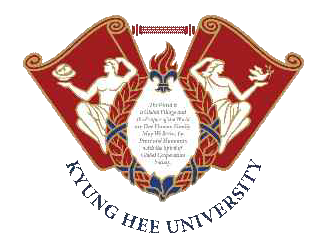 한국어 구사 능력을 표시하세요. Fluency in Korean.*80% 이상 이해하고 있는 곳에 표시하세요. Mark where you understand more than 80%.1. 신청 학기 (Courses to Attend) 모두 선택(Check all.)2023 여름(Summer)  Russia HSE Korean & K-Culture Program☐ 7-Week     2023 여름(Summer)  Russia HSE Korean & K-Culture Program☐ 7-Week     2023 여름(Summer)  Russia HSE Korean & K-Culture Program☐ 7-Week     2023 여름(Summer)  Russia HSE Korean & K-Culture Program☐ 7-Week     2023 여름(Summer)  Russia HSE Korean & K-Culture Program☐ 7-Week     2023 여름(Summer)  Russia HSE Korean & K-Culture Program☐ 7-Week     2023 여름(Summer)  Russia HSE Korean & K-Culture Program☐ 7-Week     2023 여름(Summer)  Russia HSE Korean & K-Culture Program☐ 7-Week     2023 여름(Summer)  Russia HSE Korean & K-Culture Program☐ 7-Week     사진(photo)2. 한글성명(Korean Name)사진(photo)3. 영문명(Name in full)사진(photo)4. 성별(Sex)남(Male) ☐여(Female)남(Male) ☐여(Female)5. 생년월일(Birth Date)5. 생년월일(Birth Date)사진(photo)6. 국적(Nationality)7. 여권번호(Passport No.)7. 여권번호(Passport No.)사진(photo)8. 비자 종류(Type of Visa)8-1 동포여부 (Overseas Korean)8-1 동포여부 (Overseas Korean)8-1 동포여부 (Overseas Korean)9. 전화번호(Phone No.)10. E-mail10. E-mail10. E-mail11. Chat(WeChat, Line, etc.)11-1. Your ID11-1. Your ID11-1. Your ID12. 주소(Address)13. 학력(Last School Attended)13-1. 졸업연월일(Graduation date)13-1. 졸업연월일(Graduation date)13-1. 졸업연월일(Graduation date)13-1. 졸업연월일(Graduation date)14. 기숙사 신청(Dormitory Application)아니오(No)아니오(No)아니오(No)아니오(No)아니오(No)아니오(No)아니오(No)아니오(No)아니오(No)아니오(No)15. 한국 국내 긴급연락처 (Emergency contact information in Korea)한글성명(Korean Name)전화번호(Phone No.)전화번호(Phone No.)전화번호(Phone No.)15. 한국 국내 긴급연락처 (Emergency contact information in Korea)주소(Address)개인정보 수집 및 이용 목적 동의수집·이용 목적 : 학사관리, 학생증 제작, 외국인학생 관리, 출입국관리 신고 등수집 항목(필수항목) : 여권번호, 여권사본, 연락처, 주소, 비자신청 여부 등보유 및 이용기간 : 관련 법령에 따름개인정보 수집 및 이용에 동의하지 않을 수 있으나, 거부시 입학 제한될 수 있음귀하는 개인정보의 수집 및 이용에 동의하십니까?I agree to your collection and use of my personal information as described above.□ 동의함 I agree	□ 동의하지 않음 I do not agree년	월	일서명(signature) :	(인)개인정보 수집 및 이용 목적 동의수집·이용 목적 : 학사관리, 학생증 제작, 외국인학생 관리, 출입국관리 신고 등수집 항목(필수항목) : 여권번호, 여권사본, 연락처, 주소, 비자신청 여부 등보유 및 이용기간 : 관련 법령에 따름개인정보 수집 및 이용에 동의하지 않을 수 있으나, 거부시 입학 제한될 수 있음귀하는 개인정보의 수집 및 이용에 동의하십니까?I agree to your collection and use of my personal information as described above.□ 동의함 I agree	□ 동의하지 않음 I do not agree년	월	일서명(signature) :	(인)개인정보 수집 및 이용 목적 동의수집·이용 목적 : 학사관리, 학생증 제작, 외국인학생 관리, 출입국관리 신고 등수집 항목(필수항목) : 여권번호, 여권사본, 연락처, 주소, 비자신청 여부 등보유 및 이용기간 : 관련 법령에 따름개인정보 수집 및 이용에 동의하지 않을 수 있으나, 거부시 입학 제한될 수 있음귀하는 개인정보의 수집 및 이용에 동의하십니까?I agree to your collection and use of my personal information as described above.□ 동의함 I agree	□ 동의하지 않음 I do not agree년	월	일서명(signature) :	(인)개인정보 수집 및 이용 목적 동의수집·이용 목적 : 학사관리, 학생증 제작, 외국인학생 관리, 출입국관리 신고 등수집 항목(필수항목) : 여권번호, 여권사본, 연락처, 주소, 비자신청 여부 등보유 및 이용기간 : 관련 법령에 따름개인정보 수집 및 이용에 동의하지 않을 수 있으나, 거부시 입학 제한될 수 있음귀하는 개인정보의 수집 및 이용에 동의하십니까?I agree to your collection and use of my personal information as described above.□ 동의함 I agree	□ 동의하지 않음 I do not agree년	월	일서명(signature) :	(인)개인정보 수집 및 이용 목적 동의수집·이용 목적 : 학사관리, 학생증 제작, 외국인학생 관리, 출입국관리 신고 등수집 항목(필수항목) : 여권번호, 여권사본, 연락처, 주소, 비자신청 여부 등보유 및 이용기간 : 관련 법령에 따름개인정보 수집 및 이용에 동의하지 않을 수 있으나, 거부시 입학 제한될 수 있음귀하는 개인정보의 수집 및 이용에 동의하십니까?I agree to your collection and use of my personal information as described above.□ 동의함 I agree	□ 동의하지 않음 I do not agree년	월	일서명(signature) :	(인)개인정보 수집 및 이용 목적 동의수집·이용 목적 : 학사관리, 학생증 제작, 외국인학생 관리, 출입국관리 신고 등수집 항목(필수항목) : 여권번호, 여권사본, 연락처, 주소, 비자신청 여부 등보유 및 이용기간 : 관련 법령에 따름개인정보 수집 및 이용에 동의하지 않을 수 있으나, 거부시 입학 제한될 수 있음귀하는 개인정보의 수집 및 이용에 동의하십니까?I agree to your collection and use of my personal information as described above.□ 동의함 I agree	□ 동의하지 않음 I do not agree년	월	일서명(signature) :	(인)개인정보 수집 및 이용 목적 동의수집·이용 목적 : 학사관리, 학생증 제작, 외국인학생 관리, 출입국관리 신고 등수집 항목(필수항목) : 여권번호, 여권사본, 연락처, 주소, 비자신청 여부 등보유 및 이용기간 : 관련 법령에 따름개인정보 수집 및 이용에 동의하지 않을 수 있으나, 거부시 입학 제한될 수 있음귀하는 개인정보의 수집 및 이용에 동의하십니까?I agree to your collection and use of my personal information as described above.□ 동의함 I agree	□ 동의하지 않음 I do not agree년	월	일서명(signature) :	(인)개인정보 수집 및 이용 목적 동의수집·이용 목적 : 학사관리, 학생증 제작, 외국인학생 관리, 출입국관리 신고 등수집 항목(필수항목) : 여권번호, 여권사본, 연락처, 주소, 비자신청 여부 등보유 및 이용기간 : 관련 법령에 따름개인정보 수집 및 이용에 동의하지 않을 수 있으나, 거부시 입학 제한될 수 있음귀하는 개인정보의 수집 및 이용에 동의하십니까?I agree to your collection and use of my personal information as described above.□ 동의함 I agree	□ 동의하지 않음 I do not agree년	월	일서명(signature) :	(인)개인정보 수집 및 이용 목적 동의수집·이용 목적 : 학사관리, 학생증 제작, 외국인학생 관리, 출입국관리 신고 등수집 항목(필수항목) : 여권번호, 여권사본, 연락처, 주소, 비자신청 여부 등보유 및 이용기간 : 관련 법령에 따름개인정보 수집 및 이용에 동의하지 않을 수 있으나, 거부시 입학 제한될 수 있음귀하는 개인정보의 수집 및 이용에 동의하십니까?I agree to your collection and use of my personal information as described above.□ 동의함 I agree	□ 동의하지 않음 I do not agree년	월	일서명(signature) :	(인)개인정보 수집 및 이용 목적 동의수집·이용 목적 : 학사관리, 학생증 제작, 외국인학생 관리, 출입국관리 신고 등수집 항목(필수항목) : 여권번호, 여권사본, 연락처, 주소, 비자신청 여부 등보유 및 이용기간 : 관련 법령에 따름개인정보 수집 및 이용에 동의하지 않을 수 있으나, 거부시 입학 제한될 수 있음귀하는 개인정보의 수집 및 이용에 동의하십니까?I agree to your collection and use of my personal information as described above.□ 동의함 I agree	□ 동의하지 않음 I do not agree년	월	일서명(signature) :	(인)개인정보 수집 및 이용 목적 동의수집·이용 목적 : 학사관리, 학생증 제작, 외국인학생 관리, 출입국관리 신고 등수집 항목(필수항목) : 여권번호, 여권사본, 연락처, 주소, 비자신청 여부 등보유 및 이용기간 : 관련 법령에 따름개인정보 수집 및 이용에 동의하지 않을 수 있으나, 거부시 입학 제한될 수 있음귀하는 개인정보의 수집 및 이용에 동의하십니까?I agree to your collection and use of my personal information as described above.□ 동의함 I agree	□ 동의하지 않음 I do not agree년	월	일서명(signature) :	(인)□ 초급 1 Beginning 1□ 초급 2 Beginning 2□ 중급 1 Intermediate 1□ 중급 2 Intermediate 2□ 고급 1 Advanced 1입니다-(으)러 가다/오다-게-다가 보다-던가요?입니까?-아/어 주다-(으)ㄴ 지-다니(요)?-고자은/는-(으)면-나요?-(으)/는 대로-건 –건이에요/예요-(으)ㄴ데/는데-(으)ㄴ가요?-더라도-지 않을까 싶다이/가-아/어 보다-(으)려면-도록-다면서의-아도/어도 되다-게 되다-(으)ㄹ 겸-는다는 것이이/가 아니다(이)나-아/어 있다-(으)ㄹ수록-는다더니-습니다/ㅂ니다-거나-는지/(으)ㄴ지 알다/모르다-(으)ㄹ 줄 알았다/몰랐다-(으)ㄹ지도 모른다-습니까/ㅂ니까?-지요?-아도/어도-(으)며-(으)면서도을/를-(으)ㄴ-잖아(요)-다가는-(으)ㅁ-아요/어요-아야/어야 하다/되다-아/어 보이다-는데도/(으)ㄴ데도-다던데에-(으)면 안 되다-나 보다사동법-기하고-(으)ㄹ래요-(으)ㄴ가 보다-아/어 버리다-(으)ㄴ 반면에-지 않다-는-자마자-(으)ㄴ/는 김에하오체에서-(으)ㄹ-거든(요)-(으)ㄹ 뻔하다-지 않고서는-고-는 것-아야겠다/어야겠다-든지-(으)ㄹ 것도-(으)ㄹ 때-아서/어서 그런지-(으)ㄹ 텐데은/는-았/었-마다-다고 하다, -냐고 하다-기 마련이다-다니까-고 싶다, -고 싶어 하다-기 때문에-(으)라고 하다, -자고 하다-(으)므로-지 않을 수 없다-(으)세요-(으)ㄹ 줄 알다/모르다-대, -냬, -래, -재-(으)ㄴ/는 척하다-다기보다는-(으)십시오-(으)ㄴ 후에-아/어 놓다/두다-(으)ㄴ/는 데다가-느니(으)로-아지다/어지다밖에-더니, -았더니/었더니-(으)ㄹ걸요에게/한테-기 전에-는 중이다-(으)ㄹ 정도로-기 짝이 없다-지만-(으)려고 하다-다면서요?(으)로 인해하게체보다-(으)려고-더라-(으)ㄴ커녕/는커녕-(으)려나만-(으)ㄴ/는/(으)ㄹ 것 같다-아/어 가지고-던데-는 한에서-(으)ㄴ 적이 있다/없다-다면-았더라면/었더라면-지까지-았으면/었으면 좋겠다-는 대신에-(으)ㄴ/는/(으)ㄹ 모양이다-(으)ㄴ걸요부터-다가-기는 하다-(으)ㄴ 채로-는걸요-아서/어서-네요피동법-(으)ㄴ/는 탓에-고도-(으)시-에 대해서-(으)나 마나-(으)ㄹ 뿐이다-자면에게서/한테서해체(반말)-(으)ㄹ 만하다치고-자면에게서/한테서해체(반말)-(으)ㄹ 만하다치고-(으)ㄹ 거예요-기로 하다-(으)ㄹ 테니까-아/어 가다/오다-(으)ㄹ까요?처럼-기는(요)-길래-(으)ㅂ시다-(으)ㄹ까 하다-느라고마저, 조차-지 못하다-(으)면서-(으)ㄴ/는 만큼-거든-겠--기 위해서-(으)ㄹ 수밖에 없다-듯(이)-(으)ㄹ 수 있다/없다-(으)려다가-(으)ㄹ걸-지 말다-던-고 말다-(으)ㄹ게요-는 바람에-(으)ㄴ 결과-(으)니까-(으)ㄹ까 봐-아야지/어야지-고 있다-고 나다-다고와/과-(으)ㄴ/는 편이다-(으)ㄴ/는 셈이다